АДМИНИСТРАЦИЯ Самойловского муниципального района Саратовской областиПОСТАНОВЛЕНИЕ05.12.2019 № 14г«О назначении публичных слушанийпо вопросу внесения изменений в Правила землепользования и застройки Песчанского, Благовещенского, Красавского муниципальныхобразований Самойловского муниципального района Саратовской области»В соответствии со ст. 33 Градостроительного Кодекса, ст. 28 Федерального закона от 06 октября 2003 года №131-ФЗ «Об общих принципах организации местного самоуправления в Российской Федерации», руководствуясь Уставом Самойловского муниципального района Саратовской области, «Положением о публичных слушаниях, общественных обсуждениях в Самойловском муниципальном районе Саратовской области», утвержденным решением Муниципального Собрания Самойловского муниципального района Саратовской области от 30.07.2018 № 171,ПОСТАНОВЛЯЮ:Вынести на публичные слушания с участием граждан на территории Самойловского муниципального района проекты решений о внесении изменений в решения Муниципального Собрания:- от 27.02.2017г. № 58 «Об утверждении «Правил землепользования и застройки Красавского муниципального образования Самойловского района Саратовской области», согласно Приложению 1,- от 27.02.2017г.  № 60 «Об утверждении «Правил землепользования и застройки Песчанского муниципального образования Самойловского района Саратовской области», согласно Приложению 2,- от 30.03.2017 г. № 66 «Об утверждении «Правил землепользования и застройки Благовещенского муниципального образования Самойловского района Саратовской области», согласно Приложению 3.2.  Назначить проведение публичных слушаний по проектам внесения изменений в решения Муниципального Собрания об утверждении ПЗЗ, указанные в п. 1 настоящего постановления на 9 января 2020 года в 10-00 час. в здании администрации Самойловского муниципального района, по адресу: р.п. Самойловка, ул. Красная площадь, д.10;:3. Поручить комиссии по подготовке проектов Правил землепользования и застройки территорий муниципальных образований Самойловского муниципального района Саратовской области организацию проведения публичных слушаний по обсуждению проекта внесения изменений в ПЗЗ.4. Замечания и предложения в письменной форме направляются в  комиссию по подготовке проектов Правил землепользования и застройки территорий муниципальных образований Самойловского муниципального района Саратовской области до 31 декабря 2019 г. в рабочие дни с 8:00 до 17:00 часов по адресу: р.п. Самойловка, ул. Красная площадь, д. 10.5. Настоящее постановление обнародовать 05.12.2019 г. в специальных местах обнародования, разместить на официальном сайте Самойловского муниципального района в сети «Интернет».6. Настоящее постановление вступает в силу со дня его официального обнародования.И.о. главы Самойловского муниципальногорайона Саратовской области, первыйзаместитель главы администрацииСамойловского муниципальногорайона Саратовской области                                                    В.В. Махова Приложение  1 к постановлениюглавы Самойловского муниципального района от 05.12.2019 № 14гПРОЕКТ РЕШЕНИЕ №______от «___»__________2019 г.                                                             р.п. Самойловка«О внесении изменений в Правила землепользования и застройки Красавского муниципального образования Самойловского муниципального района Саратовской области, утвержденные решением муниципального Собрания Самойловского муниципального района Саратовской области от 27.02.2017 года № 58»Руководствуясь Федеральным законом от 06.10.2003 года №131-ФЗ «Об общих принципах организации местного самоуправления в Российской Федерации», Градостроительным кодексом Российской Федерации от 29.12.2004 №190-ФЗ, Уставом Самойловского муниципального района Саратовской области городской Совет Самойловского муниципального образования Самойловского муниципального района Саратовской области РЕШИЛ:1. Внести изменения в «Карту градостроительного зонирования Красавского муниципального образования» «Правил землепользования и застройки Красавского муниципального образования Самойловского муниципального района Саратовской области», утвержденных решением муниципального Собрания Самойловского муниципального района Саратовской области от 27.02.2017 года № 58, заменив зону П1 на севере с. Красавка на зону Сх2 в соответствии с ее фактическим использованием согласно приложенной карте.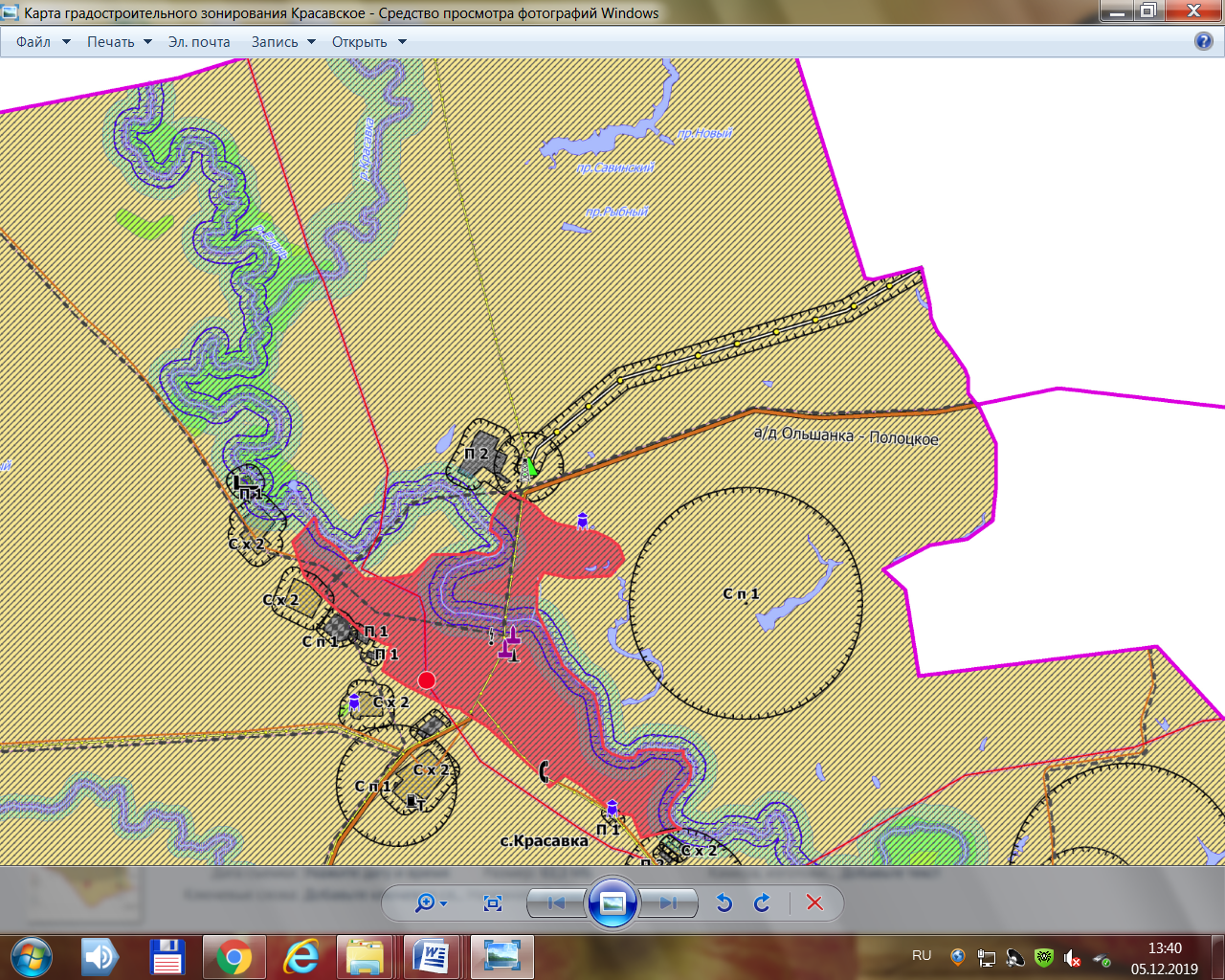 2. Настоящее решение обнародовать ________2019г. в специальных местах обнародования, разместить на официальном сайте http://sam64.ru Самойловского муниципального района в сети «Интернет» и в ФГИС ТП.3. Настоящее решение вступает в силу со дня официального обнародования.4. Контроль за исполнением настоящего решения оставляю за собой.Глава Самойловского муниципального  района Саратовской области                                                                        М.А. МельниковПредседатель муниципального СобранияСамойловского муниципального района Саратовской области                                                                                      А.А. СпиваковПриложение 2 к постановлениюглавы Самойловского муниципального района от 05.12.2019 № 14гПРОЕКТ РЕШЕНИЕ №______от «___»__________2019 г.                                                            р.п. Самойловка«О внесении изменений в Правила землепользования и застройки Песчанского муниципального образования Самойловского муниципального района Саратовской области, утвержденные решением муниципального Собрания Самойловского муниципального района Саратовской области от 27.02.2017 года № 60»Руководствуясь Федеральным законом от 06.10.2003 года №131-ФЗ «Об общих принципах организации местного самоуправления в Российской Федерации», Градостроительным кодексом Российской Федерации от 29.12.2004 №190-ФЗ, Уставом Самойловского муниципального района Саратовской области городской Совет Самойловского муниципального образования Самойловского муниципального района Саратовской области РЕШИЛ:1.Внести в  Правила землепользования и застройки Песчанского муниципального образования Самойловского муниципального района Саратовской области, утвержденные решением муниципального Собрания Самойловского муниципального района Саратовской области от 27.02.2017 года № 60 следующие изменения:1.1. В статье 28. «Градостроительные регламенты на территориях общественно-деловой зоны» «Зона обслуживания объектов, необходимых для осуществления производственной и предпринимательской деятельности». Кодовое обозначение зоны (индекс) – О3 установить вспомогательный вид разрешенного использования - «коммунальное обслуживание».1.2. На карте градостроительного зонирования с нанесением зон особого использования территории с.Криуша, с.Каменка, с. Песчанка установить зону Сп1 в с. Песчанка с ее фактическим месторасположением.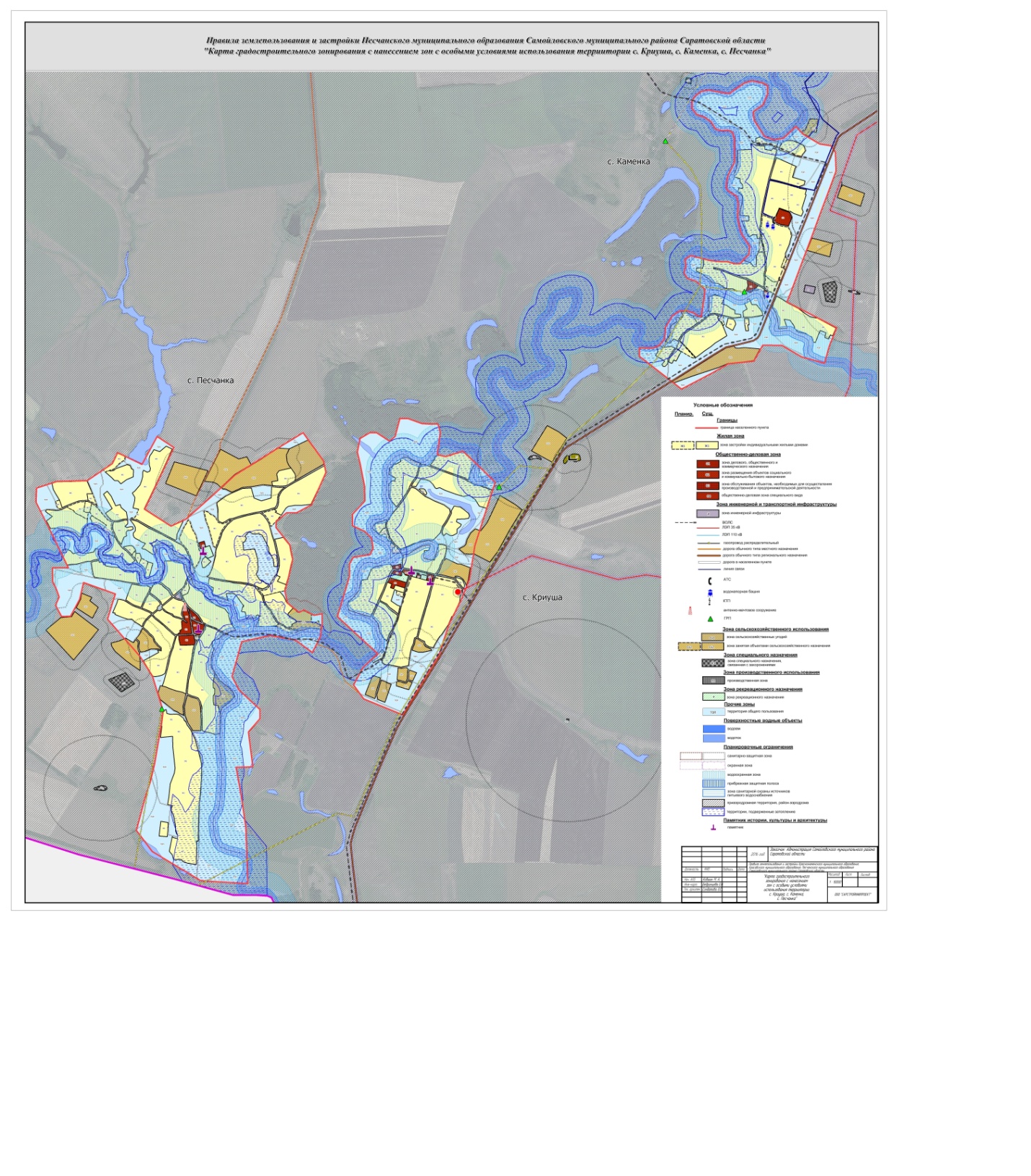 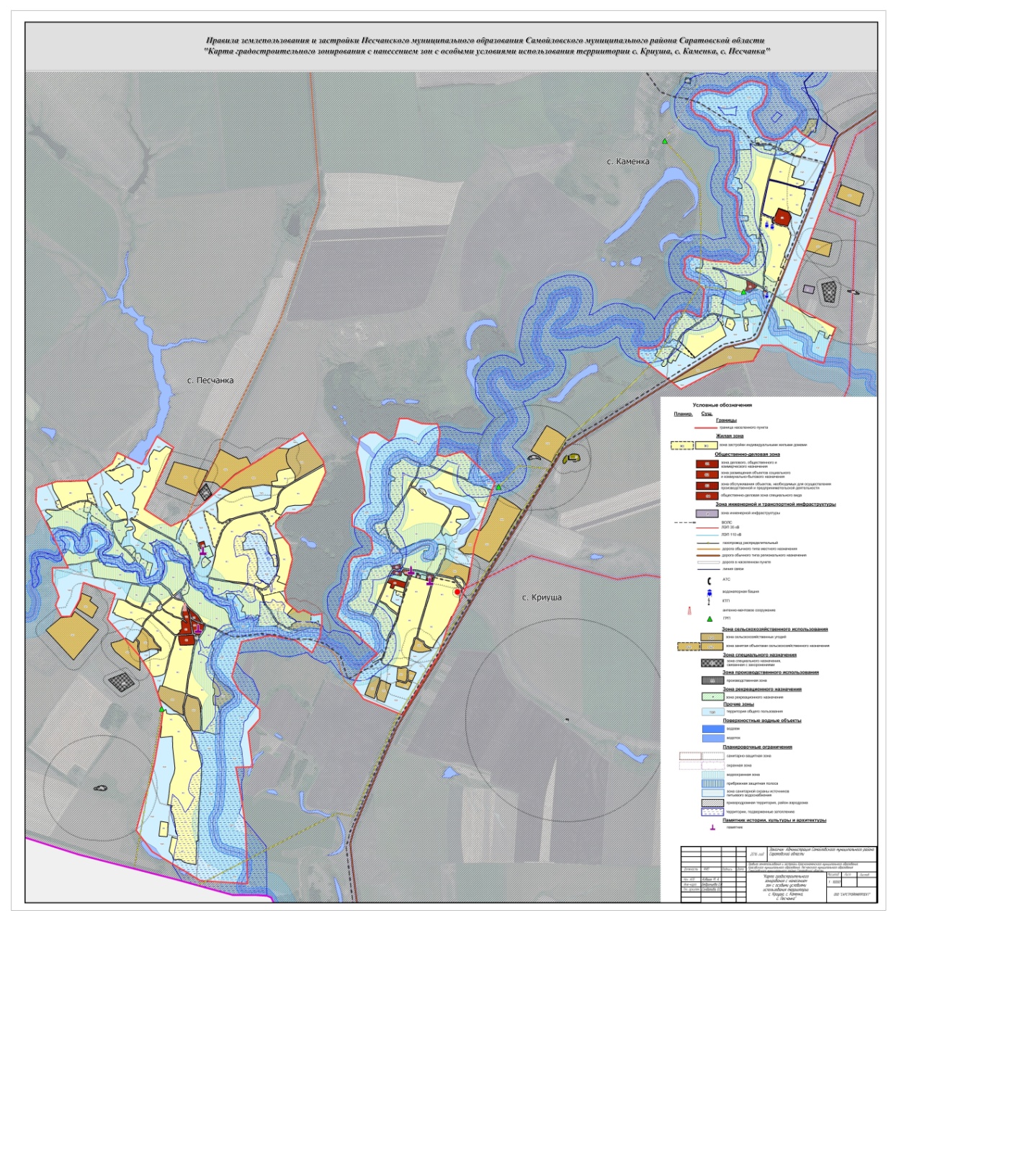 2. Настоящее решение обнародовать ________2019г. в специальных местах обнародования, разместить на официальном сайте http://sam64.ru Самойловского муниципального района в сети «Интернет» и в ФГИС ТП.3. Настоящее решение вступает в силу со дня официального обнародования.4. Контроль за исполнением настоящего решения оставляю за собой.Глава Самойловского муниципального  района Саратовской области                                                                        М.А. МельниковПредседатель муниципального СобранияСамойловского муниципального района Саратовской области                                                                                      А.А. СпиваковПриложение 3 к постановлениюглавы Самойловского муниципального района от 05.12.2019 № 14гПРОЕКТ РЕШЕНИЕ №______от «___»__________2019 г.                                                             р.п. Самойловка«О внесении изменений в Правила землепользования и застройки Благовещенского муниципального образования Самойловского муниципального района Саратовской области, утвержденные решением муниципального Собрания Самойловского муниципального района Саратовской области от 30.03.2017 года № 66»Руководствуясь Федеральным законом от 06.10.2003 года №131-ФЗ «Об общих принципах организации местного самоуправления в Российской Федерации», Градостроительным кодексом Российской Федерации от 29.12.2004 №190-ФЗ, Уставом Самойловского муниципального района Саратовской области городской Совет Самойловского муниципального образования Самойловского муниципального района Саратовской области РЕШИЛ:1. Внести изменения в «Карту градостроительного зонирования снанесением зон с особыми условиями использования территории с. Благовещенка, с.Александровка»  Правил землепользования и застройки Благовещенского муниципального образования Самойловского муниципального района Саратовской области, утвержденные решением муниципального Собрания Самойловского муниципального района Саратовской области от 30.03.2017 года № 66 заменив часть зоны Ж1 на зону О2 в центре с.Александровка согласно приложенной карты: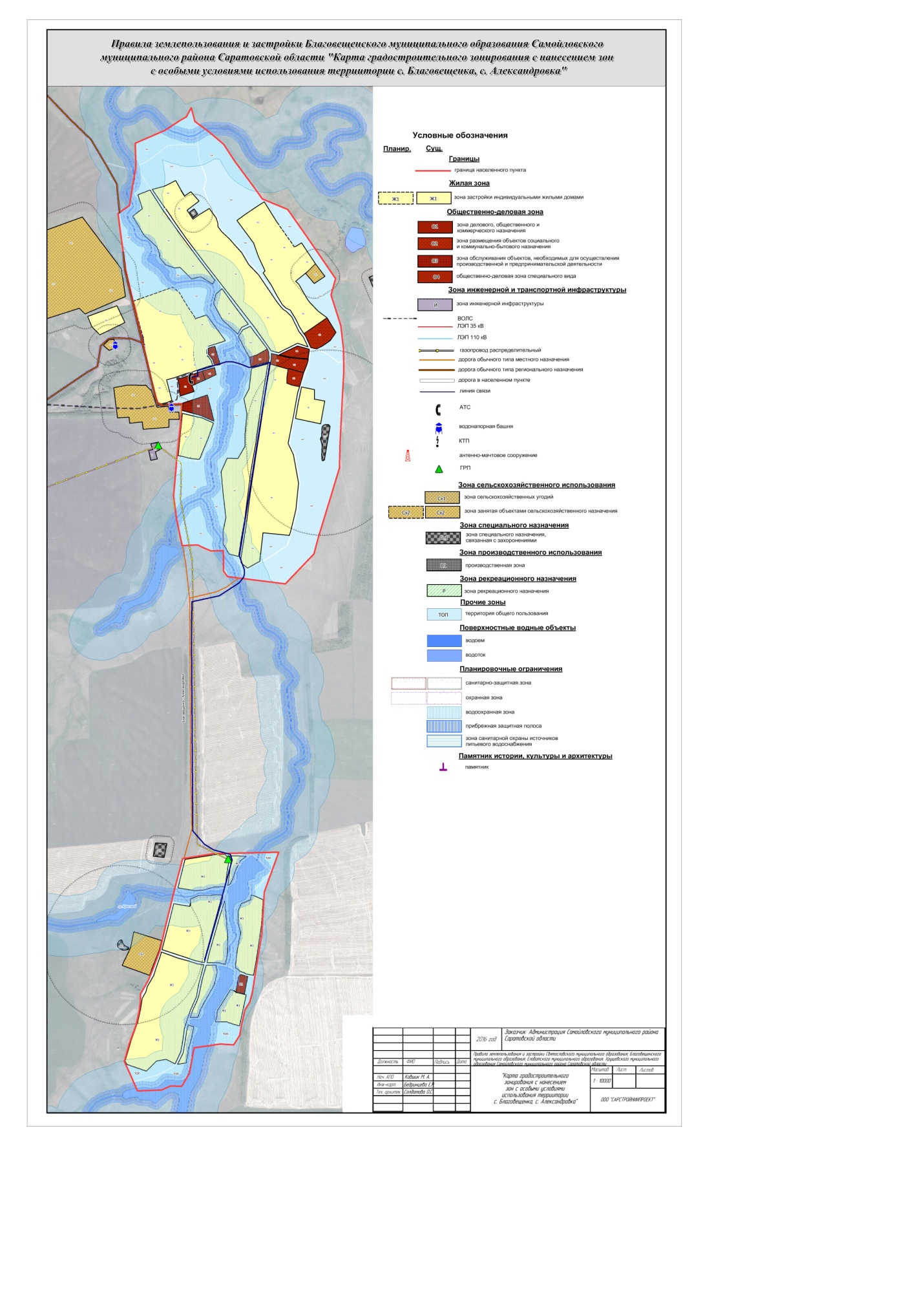 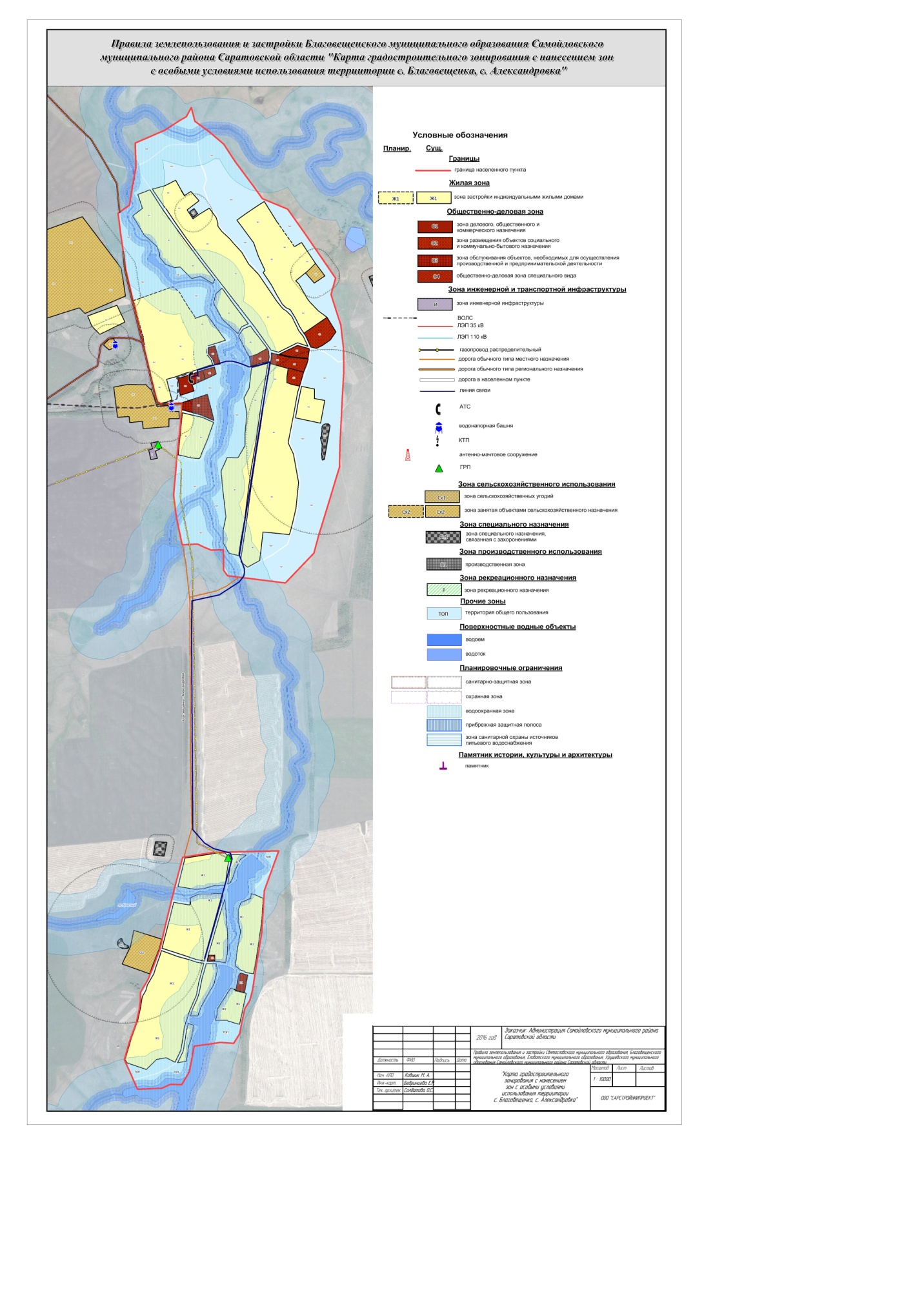 2. Настоящее решение обнародовать ________2019г. в специальных местах обнародования, разместить на официальном сайте http://sam64.ru Самойловского муниципального района в сети «Интернет» и в ФГИС ТП.3. Настоящее решение вступает в силу со дня официального обнародования.4. Контроль за исполнением настоящего решения оставляю за собой.Глава Самойловского муниципального  района Саратовской области                                                                        М.А. МельниковПредседатель муниципального СобранияСамойловского муниципального района Саратовской области                                                                                      А.А. Спиваков